This is the Title of my IDOS 2019 SynopsisPrimary Author (First Initial. Last Name e.g. J. Smitha)Co-Author 1b, Co-Author 2, Co-Author…aInstitute of primary author, Institute addressbInstitute of co-author(s), Institute addresse(s)Email address of Corresponding Author(s): myemail@domain.com BACKGROUNDThe background of the synopsis goes here. METHODSThe methods section of the synopsis goes here. The appropriate formatting for a figure is shown in Figure 1.
Figure 1.  X ray tube.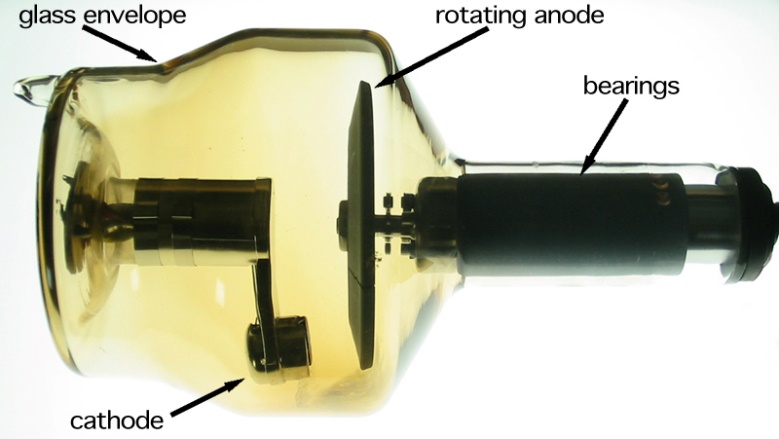 RESULTSThe results section of the synopsis goes here. The appropriate formatting for a table is shown in Table 1.Table 1.  HVLs and calibration factors.CONCLUSIONSThe conclusions section of the synopsis goes here. All of the citations [1] must follow the IAEA citation style as shown below. The maximum length of this synopsis is 2 pages, 800 words (including title) [2-7].REFERENCES[1] 	STEPHENSON, R., Introduction to Nuclear Engineering, 2nd edn, McGraw-Hill, New York (1958)  491 pp.[2] 	GEYH, M.A., Messungen der Tritium-Konzentration in Salzlaugen, Kali Steinsalz 5 (1969) 208.[3] 	INTERNATIONAL COMMISSION ON RADIOLOGICAL PROTECTION, Evaluation of Radiation Doses to Body Tissues from Internal Contamination due to Occupational Exposure, Publication 10, Pergamon Press, Oxford and New York (1968).[4] 	GUTHRIE, F.E., PERRY, J.J. (Eds), Introduction to Environmental Toxicology, Blackwell, Oxford (1980). [5]	 HOWLAND, G.P., HART, R.W., “Radiation biology of cultured plant cells”, Applied and Fundamental Aspects of Plant Cell, Tissue, and Organ Culture, 2nd edn (REINERT, J., BAJAJ, Y.R.S., Eds), Springer-Verlag, Berlin (in press).[6] 	BURKE, S.D., HOWELL, J.P., “Impact of prolonged wet storage of DOE reactor irradiated nuclear materials at the Savannah River Site”, Proc. Topical Mtg on DOE Spent Nuclear Fuel - Challenges and Initiatives, Salt Lake City, 1994, USDOE, Washington, DC (1994) 118-124.[7] 	COCHRANE, M.P., DUFFS, C.M., Endosperm cell number in barley, Nature 289 (1981) 399.Target - FilterkVHVL (mmAl)Calibration FactorMo - Mo250.284.89±0.01W - Mo250.334.72±0.01